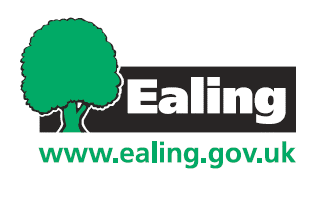 Application for Exemptionfrom a Special Treatment Premises Licence1) I/We apply for exemption from the London Local Authorities Act 1991 Part II s4(b) as amended by London Local Authorities Act 2000.  A special treatments premises licence is not required at because treatments are given2) Applying as a limited company Leave blank if applying as an individual or partnershipApplying as an individual or partnershipLeave blank if applying as a (limited) companySpecial Treatments under supervisionPlease provide details of the person taking responsibility for supervising special treatments to be carried out by other therapists at the premisesTreatments to be offeredThe legislation defines special treatment as: massage, manicure, acupuncture, tattooing, cosmetic piercing, chiropody, light, electric or other special treatment of a like kind or vapour, sauna or other baths.Please tick the special treatments you will be offeringPlease tick other treatments to be offered at the premisesSpecial Treatments carried out by Persons who are members of a body of health practitioners approved by the council or legally registered (see section (1) list).  Use additional sheets if required. Special Treatments carried out by Other persons, not listed in (4) or (6) above.  Use additional sheets if required.Documentary evidence of Supervision arrangementsDeclarationI am applying for exemption from the London Local Authorities Act 1991 as amended by London Local Authorities Act 2000 andI declare that the details contained in this application are true to the best of my knowledge and beliefI declare that persons named on this application form have not been convicted of an offence under Part II of the London Local Authorities Act 1991 I declare that I understand and consent to the disclosure to the Council by the Police of the record of any criminal convictions(s), other than spent convictions within the meaning of the Rehabilitation of Offenders Act 1974, for all persons named on this application form  I declare that I consent to the disclosure of my membership, training and insurance information to the council by my professional registration and/or membership bodyI declare that I undertake to supply any additional information that the Council may need relating to this applicationI declare that I understand that the Health & Safety at Work Act 1974 and associated regulations must be complied with at all timesI declare that no special treatments will be permitted to be carried out without the required licence until the council has confirmed exemption in writingExemption from Special Treatment LicenceNotes for applicantsThe Council may request additional information in order to make a decision as to whether the criteria for exemption have been met. The Council may contact the applicant to arrange an inspection of the premises.If applicants are inadequately qualified or have failed to demonstrate adequate supervision then unless such concerns can be allayed through additional evidence showing how those deficiencies have been met the Council is entitled to refuse to allow the exemption.  If application for exemption is made out to the Council’s satisfaction then the applicant will be advised in writing that a special treatment licence is not required. In the event application for exemption is not made out to the council’s satisfaction then the premises require and must apply for a special treatments licence if special treatments are to be offered. Exemption cannot be granted where any treatments at the premises are carried out by a person whose skills are employed mainly for cosmetic alteration or decorative purposes rather than with a view to curing or alleviating of bodily diseases or ailments.Exemption only applies for as long as valid registration with professional bodies or membership of a relevant body of health practitioners remains in place.The applicant shall inform the council immediately of any change in circumstances which may affect exemption from requiring a special treatment licence such as, for example, change of treatments offered or change in named supervisor.It is an offence to undertake, or allow to be undertaken, special treatments without a current licence for a premises as defined in the London Local Authorities Act 1991 Part II. Data Protection Act / GDPR information is available at www.ealing.gov.uk Full text of the London Local Authorities Act 1991 is available at http://www.legislation.gov.uk/ukla/1991/13/pdfs/ukla_19910013_en.pdf Full text of the London Local Authorities Act 2000 is available at http://www.legislation.gov.uk/ukla/2000/7/section/27/enacted The Council follows the LIST OF BODIES OF HEALTH PRACTITIONERS GRANTED EXEMPTION BY THE LONDON SPECIAL TREATMENTS GROUP which is updated from time to time.  The list is available at www.ealing.gov.uk/mst  The Council follows the A-Z by the London Special Treatments Group which is updated from time to time.  The list is available at www.ealing.gov.uk/mst “Health practitioner” means a person who uses their skills with a view to curing or alleviating of bodily diseases or ailments but does not include a person whose skills are employed mainly for cosmetic alteration or decorative purposes. The council is committed to tackling modern slavery.  It is important for all people to recognise the indicators of modern slavery and to take appropriate action to prevent further exploitation if there is any suspicion someone is a victim.  Engagement in any business activity seen to be connected to modern slavery or human exploitation will lead to a report made in line with council policy. Trading NameAddressPostcodeat a premises which is not used for gain or reward (all treatments are provided free or for donation)by or under the supervision of GMC registered medical practitionersby or under the supervision of a member of a body of health practitioners approved for exemption by the Councilby or under the supervision of dentists (acupuncture only)by or under the supervision of a fully registered osteopath (osteopathy only)by or under the supervision of a fully registered chiropractor (chiropractic only)by or under the supervision of a person registered with the Health and Care Professions Council (for practice of their profession and conduct of business ancillary to such practice only)in a hospital or nursing homewithout a premises being used (a mobile service from a vehicle or in clients’ own homes)Company nameCompany registration numberRegistered office addressRegistered office addressContact namePosition in companyContact telephone numberContact email addressApplicant 1Applicant 2Full nameAddress and postcodeDate of birthPlace of birthNational Insurance NumberContact phone numberContact email addressTitle (Mr/Mrs/Dr etc)Full nameAddress and postcodeDate of birthPlace of birthNational Insurance NumberContact phone numberContact email addressProfessional registration or membership of body of health practitioners Organisation Name/member number/start date/expiry dateRelevant additional qualifications/ trainingAwarding body/course title/copy of certificate enclosedPosition in companyAcupunctureLipolysisSaunaAromatherapy (blending of oils)LED (light emitting diode)Spa pool/JacuzziBody massageHigh power LED (over 500 mW)Sports massageBody piercingManicureSteam roomEar piercingMicrobladingTattooingElectrolysisMicrocurrent therapyThai massageFacial steamerMicropigmentation/ permanent makeupTherapeutic/holistic massageIndian head massageNail extensionsTuinaInfra-red treatmentsNose piercingUltra Violet tanning/sunbedIntense pulse light (IPL)Oxygen therapyUltra sonic treatmentsLaser cosmetic rejuvenationPedicurePhysiotherapyLaser hair removalRadio frequencyChiropody/ PodiatryLaser tattoo removalReflexologyOsteopathyBody wrapsDerma roller/penInjectablesBleaching skinEyebrow shaping / tintingWaxing or sugaring hair removal Chemical skin peelsEyelash treatmentsMicrodermabrasionCuppingUltrasoundMesotherapyNameProfessional registration and/or health practitioner membership body Membership numberMembership start/expiry datesTreatments to be carried outNameHome AddressDate and Place of BirthRelevant qualificationsTreatments to be carried outAwarding body/ course titlesCertificates enclosed  Yes / NoAwarding body/ course titlesCertificates enclosed  Yes / NoEvidence is enclosed to demonstrate the arrangements for supervision.  Documents demonstrating the process of supervision may include (but not be limited to):how staff are selected, instructed, and monitored; checks to ensure qualifications are up-to-date; arrangements for clinical supervision and oversight; review of practise; authorising deputies for the supervisor;client consultation and agreeing patient pathways; compliance with third party or internal audit and inspection requirements; treatment incident and adverse events reporting and monitoring; agreed treatment protocols in place YesName (PRINTED)Signature DatePosition in company